[Date][Contact Name][Company][Address][Phone][Email]Dear [Contact];What can 58,000 volunteers around California do in one day? Remove 700 thousand pounds of trash. That’s why on September 19, Orange County Coastkeeper leads the brigade in Orange County with more than 7,000 volunteers for our local push in Coastal Cleanup Day, the world’s largest trash pickup. We would like to invite you to be a part of this exciting event and great opportunity to show your community that you care.Orange County Coastkeeper protects and promotes water resources that are swimmable, drinkable, fishable, and sustainable. We are a dynamic and dedicated group that continually speaks a voice of stewardship for Orange County. As a company that has (insert awesomeness here) we think you’d be a wonderful fit to partner with us on Coastal Cleanup Day. In return for a donation of (insert amount) your company will gain excellent exposure while demonstrating your desire for clean water, thriving marine life and healthy livelihood for families. For more details on sponsorship opportunities please contact me at courtney@coastkeeper.org or (714) 850-1965 for an opportunity to join teams. Thank you for your time, and I look forward to hearing from you soon.Sincerely,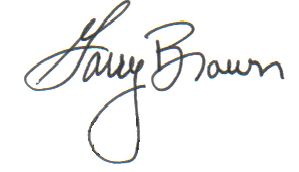 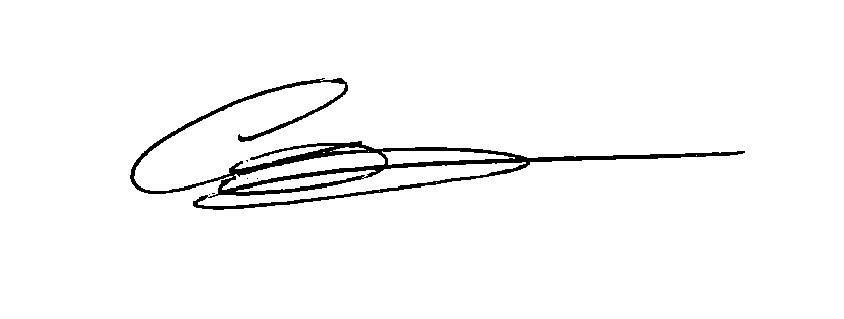 Courtney James						Garry BrownCoastal Cleanup Director				Executive DirectorOrange County Coastkeeper				Orange County Coastkeeper(714) 850-1965						(714) 850-1965courtney@coastkeeper.org 				garry@coastkeeper.org www.coastkeeper.org					www.coastkeeper.org Sponsorship CommitmentYes, I would like to sponsor Orange County’s Coastal Cleanup Day:Cash DonationOther (please specify): Sponsor InformationPayment InformationVisaMastercardAMEXDiscoverCheck payable to Orange County CoastkeeperPlease return this commitment form to:Orange County Coastkeeper3151 Airway Avenue, Suite F-110 Costa Mesa, CA 92626www.coastkeeper.org Phone (714) 850-1965    Fax (714) 850-1592Orange County Coastkeeper’s Federal Tax ID# is 33-0847892.Company/ OrganizationContact NameAddress, City, State, ZipTelephoneEmail AddressCredit Card No.Security/ CVC CodeExpiration DateCardholders’ NameAuthorization SignatureAmount$